Bellsquarry Primary School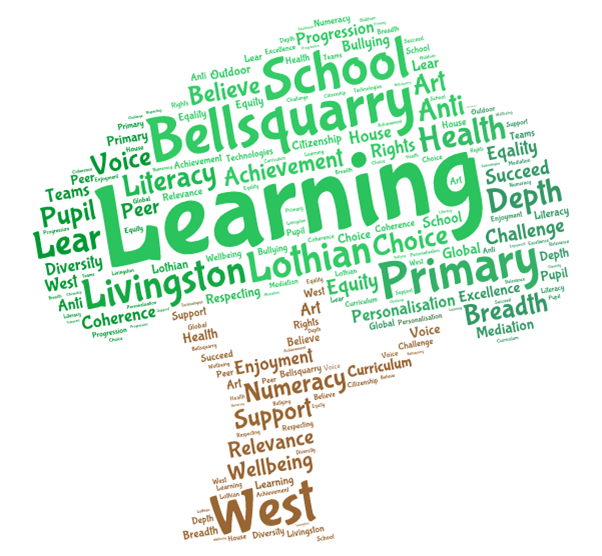 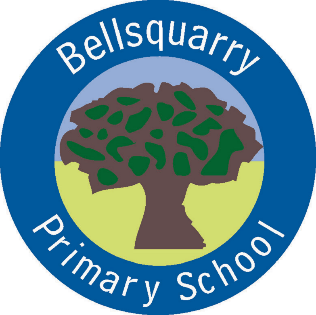 P3 Learning Overview Term 3 (January – March 2018)The main focus for learning this term will be:LiteracyLiteracy CirclesWhole class/group & partner discussionsWritten & verbal comprehension tasksScottish PoetrySWST program with a variety of spelling strategiesVariety of writing linked to topicsImaginative writing focus (linked to Harry Potter topic)
 NumeracyFractions, Decimals and PercentagesShapeProblem solvingMental arithmetic (including Number Talks and Sumdog)
Health & WellbeingPrimary Drug and Alcohol Education Programme Emotion WorksInternet safetyKeeping Myself SafeP.E. – Gymnastics and Futsal
  Interdisciplinary LearningRobert Burns and Scotland (including a comparison study with another country) Harry PotterDiscrete SubjectsFrenchScience – Energy RME – Carnival Art and Design  - Tartan and Burns night Music improving ocarina skills, singing in parts, ensemble djembe palying building on previous experience
Opportunities for personal achievement and involvement in the ethos and wider life of the schoolClass representatives – Pupil Council, House captains, Eco, JRSOs, Peer mediation, Pollination group Classroom jobs – changed weeklyBuddies for P1 pupilsStar of the WeekDaily Mile Assembly certificates House points
 Other informationPE – Monday and Thursday Literacy Circles’ on Tuesday due for the following Tuesday